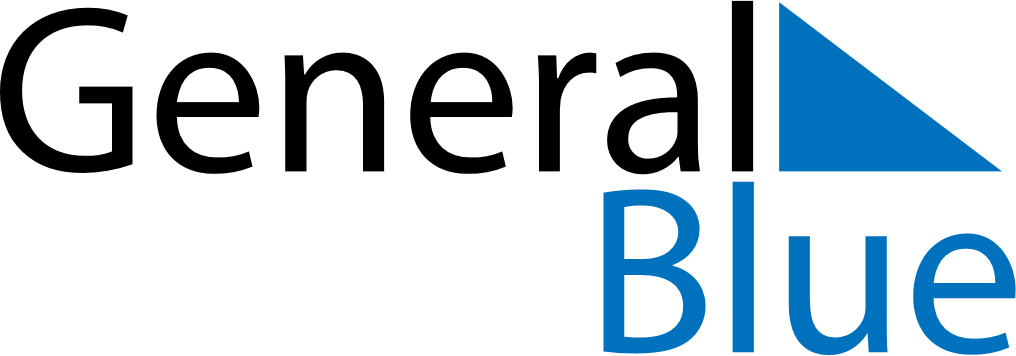 August 1938August 1938August 1938August 1938August 1938SundayMondayTuesdayWednesdayThursdayFridaySaturday12345678910111213141516171819202122232425262728293031